Dossier de candidature pépinière d’entreprisesEt/ou les derniers bilans et comptes de résultats Partie 1 – Présentation du candidat, de la sociétéPrésentation du candidat (joindre CV + Copie pièce d’identité) Nom : ………………………………………………………Prénom : ……………………………………………………………………Adresse : …………………………………………………………………………e-mail : ………………………………………………Tél. fixe : ………./……………………………………….                    Tél. portable :………./………………………………..Site WEB :………………………………………………...Formation principale : Formation : ………………………………………………………………………………………………………………………………………Lieu : ………………………………………………………………………………………………………………………………………………..Diplôme : …………………………………………………………………………………………………………………………………………Dernier emploi exercé :Société : ……………………………………………………………………………………………………………………………………………Fonction : ………………………………………………………………………………………………………………………………………….Période : ……………………………………………………………………………………………………………………………………………Présentation de la Société /Activité Nom et forme de la Société:…………………………………………………………………………………………………………………………………………………………………………………………………………………………………………………………………………………………………………………………Adresse du siège social : ……………………………………………………………………………………………………………………………………………………………Numéro d’entreprise / numéro de TVA :…………………………………………………………………………………………….Capital : ……………………………………………………………………………………………………………………………….................Date juridique de la création : ……………………………………………………………………………………………………………..Lieu d’immatriculation : ……………………………………………………………………………………………………………………….Nombre de salarié(s) : …………………………………………………………………………………………………………………………Nombre d’emplois potentiels à horizons 4 ans : …………………………………………………………………………………Présentation de l’activité de l’entreprise (Fournir tout document complémentaire) ……………………………………………………………………………………………………………………………………………………………………………………………………………………………………………………………………………………………………………………………………………………………………………………………………………………………………………………………………………………………………………………………………………………………………………………………………………………………………………………………………………………………………………………………………………………………………………………………………………………………………………………………………………………………………………………………………………………………………………………………………………………………………………………………………………………………………………………………………………………………………………………………………………………………………………………………………………………………………………………………………………………………………………………………………………………………………………………………………………………………………………………………………………………………………………………………………………………………………Présentation générale du projet de l’entreprise (Fournir tout document complémentaire qui réponde aux questions suivantes)Quelle est l’origine de’ l’idée ?……………………………………………………………………………………………………………………………………………………………………………………………………………………………………………………………………………………………………………………………………………………………………………………………………………………………………………………………………………………………………………………………………………………………………………………………………………………………………………………………………………………………………………………………………………………………………………………………………………………………………………………………………………………………………………………………………………………………………………….Quels sont les domaines d’application actuels/envisagés/possibles ?……………………………………………………………………………………………………………………………………………………………………………………………………………………………………………………………………………………………………………………………………………………………………………………………………………………………………………………………………………………………………………………………………………………………………………………………………………………………………………………Ces domaines concernent-ils la filière des technologies numériques ?OUI NONQuels sont les produits et/ou les procédés et/ou les services offerts ?…………………………………………………………………………………………………………………………………………………………………………………………………………………………………………………………………………………………………………………………………………………………………………………………………………………………………………………………………………………………………………………………………………………………………………………………………………………………………………………………………………………………………………………………………………………………………………………………………………………Présentation du caractère innovant de l’offre service/process/serviceQuelle nouvelle valeur ajoutée génère l’offre ?……………………………………………………………………………………………………………………………………………………………………………………………………………………………………………………………………………………………………………………………………………………………………………………………………………………………………………………………………………………………………………………………………………………………………………………………………………………………………………………Dans quelle mesure votre innovation permet-elle d’améliorer l’offre existante ? ……………………………………………………………………………………………………………………………………………………………………………………………………………………………………………………………………………………………………………………………………………………………………………………………………………………………………………………………………………………………………………………………………………………………………………………………………………………………………………………Dans quelle mesure votre offre permet-elle d’anticiper les besoins des futurs clients ?…………………………………………………………………………………………………………………………………………………………………………………………………………………………………………………………………………………………………………………………………………………………………………………………………………………………………………………………………………………………………………………………………………………………………………………………………………………………………………………………………………………………………………………………………………………………………………………………………………………Dans quelle mesure votre offre vous permet-elle de garder le contrôle sur la concurrence et donc de mieux maîtriser le marché ?……………………………………………………………………………………………………………………………………………………………………………………………………………………………………………………………………………………………………………………………………………………………………………………………………………………………………………………………………………………………………………………………………………………………………………………………………………………………………………………………………………………………………………………………………………………………………………………………………………………………………………………………………………………………………………………………………………………………………………….Présentation du marché Quels sont les marchés ?Exposer en quelques mots clés leur nature, la dimension géographique, la taille, l’évolution, la permanence, la solvabilité du marché,….………………………………………………………………………………………………………………………………………………………………………………………………………………………………………………………………………………………………………………………………………………………………………………………………………………………………………………………………………………………………………………………………………………………………………………………………………………………………………………………………………………………………………………………………………………………………………………………………………………………………………………………………………………………………………………………………………………………………………………Quels sont vos principaux clients ?……………………………………………………………………………………………………………………………………………………………………………………………………………………………………………………………………………………………………………………………………………………………………………………………………………………………………………………………………………………………………………………………………………………………………………………………………………………………………………………………………………………………………………………………………………………………………………………………………………………………………………………………………………………………………………………………………………………………………………….Les motivations Quels sont vos principales motivations pour votre implantation au sein de l’ATHUS Business Center ?……………………………………………………………………………………………………………………………………………………………………………………………………………………………………………………………………………………………………………………………………………………………………………………………………………………………………………………………………………………………………………………………………………………………………………………………………………………………………………………………………………………………………………………………………………………………………………………………………………………………………………………………………………………………………………………………………………………………………………………………………………………………………………………………………………………………………………………………………………………………………………………………………………………………………………………………………………………………………………………………………………………………………………………………………………………………………………………………………………………………………………………………………………………………………………………………………………………………………………………………………………………………………………………………………………………………………………………………………………………………………………………………………………………………………………………………………………………Partie 2 – Analyse financièrePour pouvoir avoir une idée précise de la situation de votre entreprise et évaluer sa fiabilité financière, c’est-à-dire, sa capacité à respecter les grands équilibres en matière de croissance, rentabilité, liquidité, endettement et à satisfaire les objectifs de développement, pouvez nous transmettre les éléments suivants : Veuillez transmettre  EN ANNEXE tout document complémentaire qui réponde aux éléments demandés.Partie 3 – Modalités d’hébergementAthus Business Center ( ABC)Présentation de la demande pour prise de location  Quels sont vos besoins – Locaux ?Quels sont vos besoins – m2/ TOTAL ?Nombre de m2/ total :…………………m2Quel est votre budget approximatif pour une prise de location ? (Expliquez)…………………………………………………………………………………………………………………………………………………………………………………………………………………………………………………………………………………………………………………………Quels sont vos besoins en équipement spécifique  et propres à votre activité ? (Ligne ADSL , etc…)………………………………………………………………………………………………………………………………………………………………………………………………………………………………………………………………………………………………………………………………………………………………………………………………………………………………………………………………………………………Quelle durée estimez-vous avoir besoin pour occuper les locaux ? (Expliquez)………………………………………………………………………………………………………………………………………………………………………………………………………………………………………………………………………………………………………………………………………………………………………………………………………………………………………………………………………………………Nous vous remercions pour votre participation.L’Equipe de l’ADL.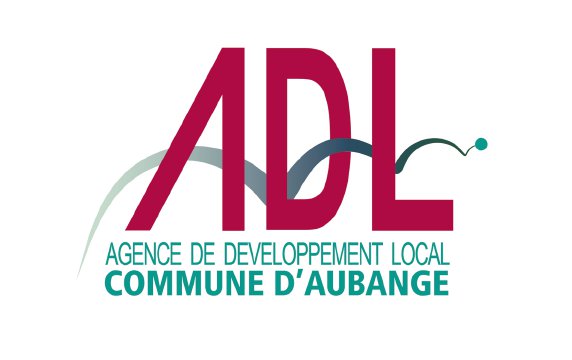 Athus Business Center7, rue Fernand André6791 AthusTél: 063/60.25.28Fax: 063/22.61.66Dossier suivi par:Ghiste Emmanuelle Tél: 063/60.25.28Fax : 063/22.61.66Athus Business  Center (ABC)       Pépinière d’entreprisesDossier de candidatureadl.aubange@gmail.comPartie 1 – Présentation du candidat, de la société 3Présentation du candidat 3Présentation de la société 3Présentation de l’activité d’entreprise4Présentation générale du projet de l’entreprise4Présentation du caractère innovant de l’offre de service /produit/process5Présentation du marché 6Les motivations 7Partie 2 – Analyse financière  8Plan de financement initial du projet 8Plan de trésorerie 8Compte de résultats  et bilan (1)8Le plan d’exploitation à 3 ans 8Le plan de financement à 3 ans 8Partie 3 – Modalités d’hébergement 9Définition du besoin d’espace 9Coût de location 9Besoin d’équipements spécifiques 9Durée de l’hébergement 9Transmission ouiNon Le plan de financement initial du projet Le plan de trésorerie actualiséLes derniers Comptes de résultats et bilans Le plan d’exploitation à 3 ans Le plan de financement à 3 ans Le tableau de bord de suivi du projet ouiNon Quantité Bureaux Hall de stockage 